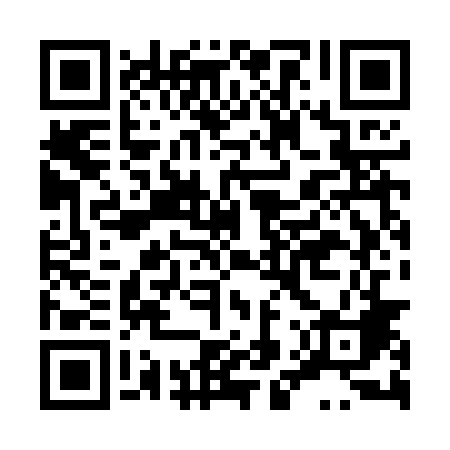 Ramadan times for Goranin, PolandMon 11 Mar 2024 - Wed 10 Apr 2024High Latitude Method: Angle Based RulePrayer Calculation Method: Muslim World LeagueAsar Calculation Method: HanafiPrayer times provided by https://www.salahtimes.comDateDayFajrSuhurSunriseDhuhrAsrIftarMaghribIsha11Mon4:164:166:1011:573:485:455:457:3212Tue4:134:136:0711:573:505:475:477:3413Wed4:114:116:0511:563:515:495:497:3614Thu4:084:086:0311:563:535:505:507:3815Fri4:064:066:0011:563:545:525:527:4016Sat4:034:035:5811:553:565:545:547:4217Sun4:014:015:5611:553:575:565:567:4418Mon3:583:585:5311:553:595:575:577:4619Tue3:553:555:5111:554:005:595:597:4820Wed3:533:535:4911:544:016:016:017:5021Thu3:503:505:4611:544:036:036:037:5222Fri3:473:475:4411:544:046:046:047:5423Sat3:453:455:4211:534:066:066:067:5624Sun3:423:425:3911:534:076:086:087:5825Mon3:393:395:3711:534:086:106:108:0026Tue3:363:365:3511:534:106:116:118:0327Wed3:343:345:3211:524:116:136:138:0528Thu3:313:315:3011:524:126:156:158:0729Fri3:283:285:2811:524:146:176:178:0930Sat3:253:255:2511:514:156:186:188:1131Sun4:224:226:2312:515:167:207:209:141Mon4:194:196:2112:515:177:227:229:162Tue4:164:166:1812:505:197:247:249:183Wed4:134:136:1612:505:207:257:259:204Thu4:104:106:1412:505:217:277:279:235Fri4:074:076:1112:505:227:297:299:256Sat4:044:046:0912:495:247:307:309:287Sun4:014:016:0712:495:257:327:329:308Mon3:583:586:0412:495:267:347:349:329Tue3:553:556:0212:485:277:367:369:3510Wed3:523:526:0012:485:297:377:379:37